SUNSHINE PARK ROUTE MAP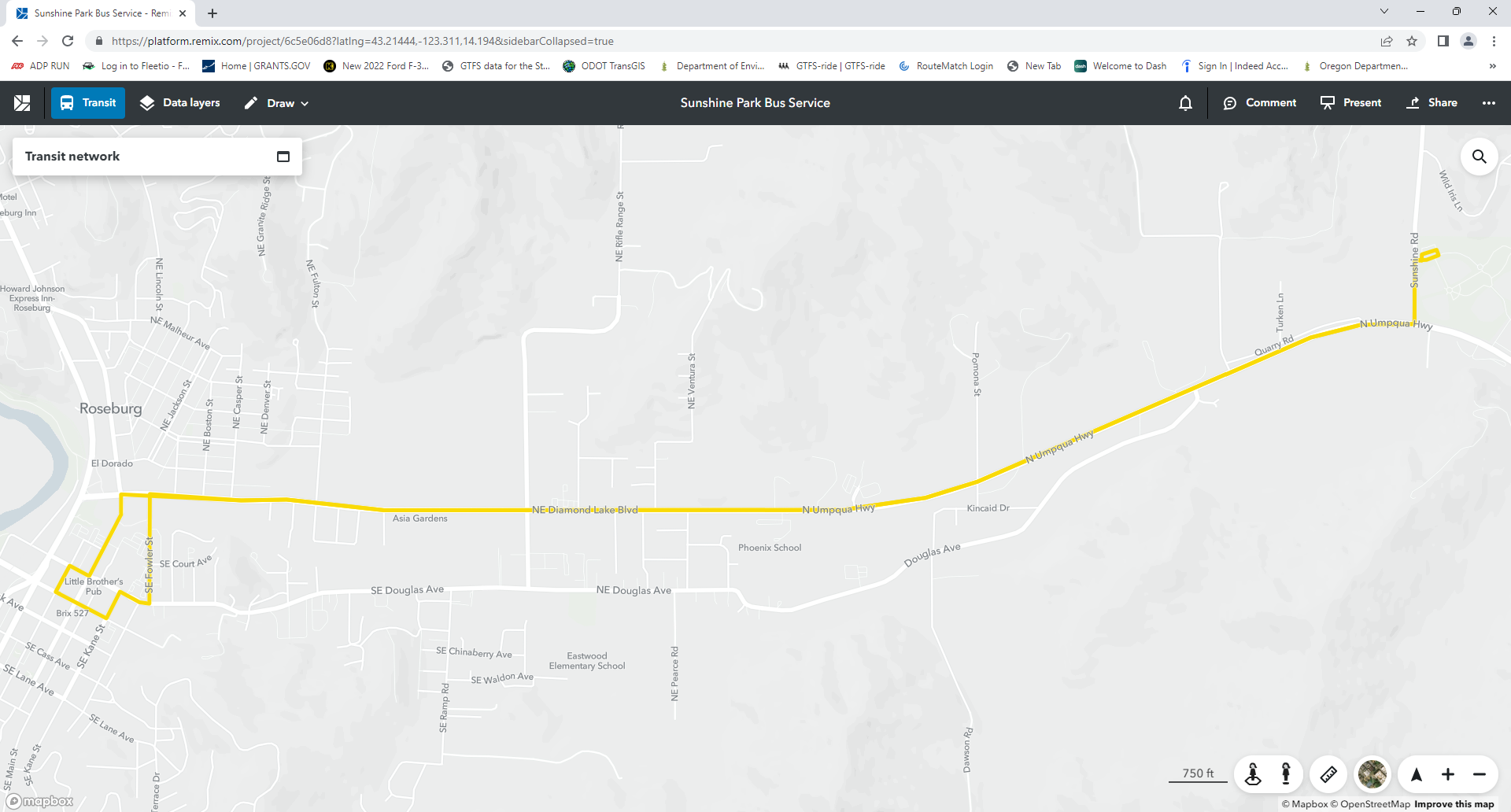 